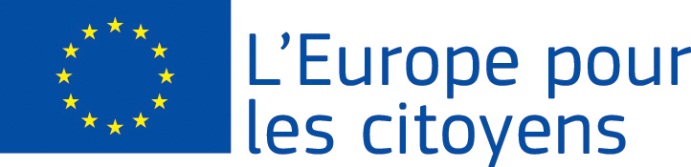 A « Common challenges, common perspectives » projektet az Európai Unió finanszírozta az 
„Európa a polgárokért” program keretében2. ág, 2.1 "Testvérváros-program" intézkedés2. ág, 2.1 "Testvérváros-program" intézkedésRészvétel: a projekt lehetővé tette a találkozót 600 állampolgár részvételével, akik közül 350 Székelykeresztúr város/település (Románia),  24 Derecske város/település (Magyarország), 10 Dévaványa (Magyarország), 35 Dunakeszi (Magyarország), 20 Karcag (Magyarország), 8 Kunszentmiklós (Magyarország), 20 Kalocsa (Magyarország), 8 Csurgó (Magyarország), 31 Budapest Fovaros XX. Kerulet Pesterzsebet (Magyarország), 17 Ajka (Magyarország), 20 Gersekarát (Magyarország), 25 Budapest (Magyarország), 20 Zenta (Szerbia), 12 Moldava nad Bodvou (Szlovákia) lakosai.Helyszín/Dátumok: a találkozó helyszíne Székelykeresztúr vagy Cristuru Secuiesc Románia volt, 2018/08/02 és  2018/08/05 közöttRészletes leírás:201808/02-án a téma az Európai Unió múltja és jelene (kedvező hatások, kihívások) volt.A rendezvény ünnepélyes megnyitóval vette kezdetét, mely keretében egy ünnepélyes zászlófelvonulásra is sor került. Székelykeresztúr központján végigvonultak a testvértelepülések képviselői is. Átadásra kerültek kitüntetések a helyi kiválóságok számára, a Pro Cultura-díjban a BEMUGRI, a Berde Mózes Unitárius Gimnázium színjátszó csoportja részesült, a „Székelykeresztúr város gazdasági fejlődéséért”-díjat pedig a város első üzletláncának alapítója, id. Szilveszter Gergely, vehette át. Elkezdődtek a tematikus programok is, a testvértelepülések bemutatkozásával, majd az Európai Unió történelmének felidézésével. Ezt követően a közösséget érintő kérdések is terítékre kerültek (Brexit, menekültválság). Az est folyamán a meghívott képviseletek színesítették az esemény programját, népzenei-, néptáncos- vagy kórusos előadása révén.2018/08/03-án a téma az euroszkepticizmus volt.A második nap az euroszkepticizmus és a menekültválság megértésére összpontosított, illetve az EU és a települések történelmének képes bemutatására. A délután folyamán a fiatalok az Erasmus Plus programmal ismerkedtek az Erdélyi Ifjúsági Egyesület sátrában. Ugyanitt a rendezvény teljes ideje alatt a szervezet önkéntesei a gyerekek számára bonyolítottak le játékos foglalkozásokat. 2018/08/04-én a téma az állampolgári szerepvállalás volt.A küldöttségek az állampolgári szerepvállalás módozatairól ötleteltek a kultúra, társadalom, oktatás - nevelés, jogok, egészségügy területeken. Ezt követően a résztvevők Petőfi Sándor költő nyomában jártak.Az est folyamán ugyancsak a néptáncoké volt a főszerep. E nap került sor a főzőversenyre is, mely keretében az I. helyezést a Hubertus Vadász- és Sporthorgász Társulat érte el 5 féle gombával készült vaddisznópörköltjével, a 
II. helyet a Ludas Matyi elnevezésű csapat érdemelte ki vargányás szürkemarhapörköltjével és túróspuliszka-gombócával, a III. helyet pedig az újszékelyi tanács szerezte meg székelykáposztájával.2018/08/05-én a téma az EU jövője volt.A zárónapon a küldöttségek az Európai Unió jövőjét boncolgatták, illetve lehetséges együttműködési terveket alakítottak ki.Részvétel: a projekt lehetővé tette a találkozót 600 állampolgár részvételével, akik közül 350 Székelykeresztúr város/település (Románia),  24 Derecske város/település (Magyarország), 10 Dévaványa (Magyarország), 35 Dunakeszi (Magyarország), 20 Karcag (Magyarország), 8 Kunszentmiklós (Magyarország), 20 Kalocsa (Magyarország), 8 Csurgó (Magyarország), 31 Budapest Fovaros XX. Kerulet Pesterzsebet (Magyarország), 17 Ajka (Magyarország), 20 Gersekarát (Magyarország), 25 Budapest (Magyarország), 20 Zenta (Szerbia), 12 Moldava nad Bodvou (Szlovákia) lakosai.Helyszín/Dátumok: a találkozó helyszíne Székelykeresztúr vagy Cristuru Secuiesc Románia volt, 2018/08/02 és  2018/08/05 közöttRészletes leírás:201808/02-án a téma az Európai Unió múltja és jelene (kedvező hatások, kihívások) volt.A rendezvény ünnepélyes megnyitóval vette kezdetét, mely keretében egy ünnepélyes zászlófelvonulásra is sor került. Székelykeresztúr központján végigvonultak a testvértelepülések képviselői is. Átadásra kerültek kitüntetések a helyi kiválóságok számára, a Pro Cultura-díjban a BEMUGRI, a Berde Mózes Unitárius Gimnázium színjátszó csoportja részesült, a „Székelykeresztúr város gazdasági fejlődéséért”-díjat pedig a város első üzletláncának alapítója, id. Szilveszter Gergely, vehette át. Elkezdődtek a tematikus programok is, a testvértelepülések bemutatkozásával, majd az Európai Unió történelmének felidézésével. Ezt követően a közösséget érintő kérdések is terítékre kerültek (Brexit, menekültválság). Az est folyamán a meghívott képviseletek színesítették az esemény programját, népzenei-, néptáncos- vagy kórusos előadása révén.2018/08/03-án a téma az euroszkepticizmus volt.A második nap az euroszkepticizmus és a menekültválság megértésére összpontosított, illetve az EU és a települések történelmének képes bemutatására. A délután folyamán a fiatalok az Erasmus Plus programmal ismerkedtek az Erdélyi Ifjúsági Egyesület sátrában. Ugyanitt a rendezvény teljes ideje alatt a szervezet önkéntesei a gyerekek számára bonyolítottak le játékos foglalkozásokat. 2018/08/04-én a téma az állampolgári szerepvállalás volt.A küldöttségek az állampolgári szerepvállalás módozatairól ötleteltek a kultúra, társadalom, oktatás - nevelés, jogok, egészségügy területeken. Ezt követően a résztvevők Petőfi Sándor költő nyomában jártak.Az est folyamán ugyancsak a néptáncoké volt a főszerep. E nap került sor a főzőversenyre is, mely keretében az I. helyezést a Hubertus Vadász- és Sporthorgász Társulat érte el 5 féle gombával készült vaddisznópörköltjével, a 
II. helyet a Ludas Matyi elnevezésű csapat érdemelte ki vargányás szürkemarhapörköltjével és túróspuliszka-gombócával, a III. helyet pedig az újszékelyi tanács szerezte meg székelykáposztájával.2018/08/05-én a téma az EU jövője volt.A zárónapon a küldöttségek az Európai Unió jövőjét boncolgatták, illetve lehetséges együttműködési terveket alakítottak ki.